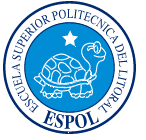 ESCUELA SUPERIOR POLITÉCNICA DEL LITORALInstituto de Ciencias MatemáticasIngeniería en Estadística Informática“DISEÑO Y ELABORACIÓN DE UN SISTEMA DE INFORMACIÓN PARA EL ANÁLISIS ESTADÍSTICO DE HISTORIAS CLÍNICAS DE PACIENTES CON ENFERMEDADES GERIÁTRICAS. CASO: UN HOSPITAL DE  GUAYAQUIL”TESIS DE GRADOPrevia a la obtención del Título de:INGENIERA EN ESTADÍSTICA INFORMÁTICAPresentada por:MARTHA GISELLA ASENCIO SINCHIGUAYAQUIL – ECUADORAÑO 2005AGRADECIMIENTOA Dios por estar en cada momento de mi vida.A mis padres, Luis y Mary, por su apoyo incondicional.A mi hermano, Alex, por creer en mi.A mis eternas compañeras y amigas, Selene y Candy, por el apoyo brindado siempre.Al Ing. Guillermo Baquerizo y Mat. John Ramírez por sus enseñanzas y consejos.A todas las personas que me apoyaron y ayudaron a lo largo de mi vida universitaria y en la elaboración de esta tesis.DEDICATORIAA Dios,A mis padres,A  mi hermano,A mis amigas y amigos,Y a todos los que estuvieron conmigo siempre.TRIBUNAL DE GRADUACIÓNING. LUIS RODRÍGUEZPRESIDENTE DEL TRIBUNALMAT. JOHN RAMÍREZVOCALING. GUILLERMO BAQUERIZODIRECTOR DE TESISING. JUAN ALVARADOVOCALDECLARACIÓN EXPRESA“La responsabilidad del contenido de esta Tesis de Grado, me corresponden exclusivamente; y el patrimonio intelectual de la misma a  POLITECNICA DEL LITORAL”      Martha Gisella Asencio SinchiRESUMENLa finalidad de un sistema de información es producir estructuras para representar datos y conocimiento, desarrollar métodos para una correcta y ordenada adquisición y representación de datos, manejar el cambio entre procesos y las personas involucradas para optimizar el uso de información e integrar la información de diferentes fuentes, por lo que se hace imprescindible el uso de estos, en el sector médico.El presente trabajo tiene como objetivo el diseño y la elaboración de un sistema de información para el análisis estadístico de historias clínicas de pacientes con enfermedades geriátricas, el cual permitirá proveer de toda la información necesaria acerca del área de geriatría a la comunidad y a los usuarios del sistema, tener una adecuada organización de las historias clínicas de los pacientes y permitir la búsqueda y manipulación de las mismas en términos de tiempo.El desarrollo de este trabajo se enfoca en cuatro capítulos, el capítulo número uno, presenta los conceptos estadísticos y básicos a utilizarse, como estadística descriptiva, estadística inferencial, sistemas de información médicos, base de datos y lenguajes de programación.El capítulo número dos contiene los conceptos médicos acerca del área geriátrica, conceptos generales, patologías frecuentes sus causas, diagnóstico y tratamiento.El capítulo número tres muestra el análisis estadístico univariado y bivariado que se realizó a los datos obtenidos del Hospital Naval de Guayaquil, en el cual se determina qué patología es la más frecuente en las personas mayores de 60 años.El último capítulo contiene  el diseño y desarrollo del sistema de información, en el cual podemos encontrar su misión, visión, objetivos, recursos que se necesitan, costos en cuanto al desarrollo del sistema, la base de datos con sus respectivas tablas y los software utilizados en el sistema.Posteriormente encontraremos las conclusiones y recomendaciones. 